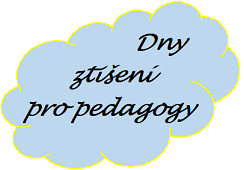                              Biskupství plzeňské Vás zve   na dny ztišení pro pedagogy na téma „Nebojte se.“Termín: úterý 31. 8. 2022 od 9 do 15 hodinMísto konání: farní sál u Nanebevzetí Panny Marie, Františkánská 127/8V programu najdete: promluvy a prostor pro ztišení, o přestávkách bude připraveno občerstvení a prostor pro sdílení Doprovází:Elva Frouz, trvalý jáhen (a učitel)Cena:300,- Kč (vybírá se na místě, bude vystaven příjmový doklad)Přihlašování:do pondělí 29. 8. 2022 emailem na adresu cernikova@bip.czdo textu prosím uveďte jméno a příjmení, telefonní kontakt a název zaměstnavateleTěšíme se na setkání s vámi  